МЕСЕЧНИ ОПЕРАТИВНИ ПЛАН РАДА НАСТАВНИКАЗА ШКОЛСКУ _____________ ГОДИНУУЏБЕНИК: ГЕОГРАФИЈА ЗА ТРЕЋИ РАЗРЕД ГИМНАЗИЈЕАУТОРИ:проф. др Милка Бубало Живковић, проф. др Бојан ЂерчанИЗДАВАЧ:ЗАВОД ЗА УЏБЕНИКЕБЕОГРАД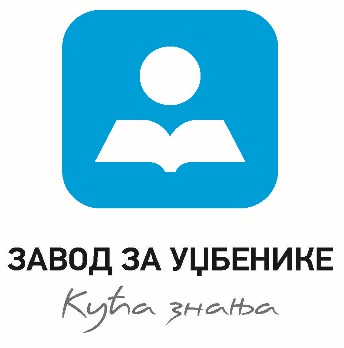 МЕСЕЦ: СЕПТЕМБАРНаставни предмет: Географија	Недељни фонд часова: 2	План се реализује у одељењима: ______________________	Наставник: ___________________МЕСЕЦ: ОКТОБАРНаставни предмет: Географија	Недељни фонд часова: 2	План се реализује у одељењима:______________________	Наставник: ___________________МЕСЕЦ: НОВЕМБАРНаставни предмет: Географија	Недељни фонд часова: 2	План се реализује у одељењима:______________________	Наставник: ___________________МЕСЕЦ: ДЕЦЕМБАРНаставни предмет: Географија	Недељни фонд часова: 2	План се реализује у одељењима:______________________	Наставник: ___________________МЕСЕЦ: ЈАНУАРНаставни предмет: Географија	Недељни фонд часова: 2	План се реализује у одељењима:______________________	Наставник: ___________________МЕСЕЦ: ФЕБРУАРНаставни предмет: Географија	Недељни фонд часова: 2	План се реализује у одељењима:______________________	Наставник: ___________________МЕСЕЦ: МАРТНаставни предмет: Географија	Недељни фонд часова: 2	План се реализује у одељењима:______________________	Наставник: ___________________МЕСЕЦ: АПРИЛНаставни предмет: Географија	Недељни фонд часова: 2	План се реализује у одељењима:______________________	Наставник: ___________________МЕСЕЦ: МАЈНаставни предмет: Географија	Недељни фонд часова: 2	План се реализује у одељењима:______________________	Наставник: ___________________МЕСЕЦ: ЈУННаставни предмет: Географија	Недељни фонд часова: 2	План се реализује у одељењима:______________________	Наставник: ___________________Ред. број наст.  јединицеНаставна јединица Образовни исходиУченик је у стању да:Тип часаНаставне методе Наставна средстваМеђупредметнаповезаност1.Увод у програмске садржаје− реализује истраживачки пројекат на задату тему;− упоређује различите географске изворе информација, процењује њихову поузданост и препознаје могуће грешке;ОбрадаМонолошка, дијалошка, илустровано- демонстративнаТабла, рачунар, уџбеник, карта Србије, нема карта СрбијеРачунарство и информатика,српски језик и књижевност2.Србија у Југоисточној Европи и на Балканском полуострву− упоређује различите географске изворе информација, процењује њихову поузданост и препознаје могуће грешке;− анализира утицај природних услова надруштвено-географски развој Балканског полуострва и Подунавља;− установи које су сличности и разлике између географског положаја Србије и суседних држава;ОбрадаМонолошка, дијалошка, илустровано- демонстративнаКарта Србије, карта Балканског полуострва, карта Европе, уџбеникГеографија за 2. разред гимназије, историја, рачунарство и информатика3.Географски положај Републике Србије− упоређује различите географске изворе информација, процењује њихову поузданост и препознаје могуће грешке;− анализира утицај природних услова надруштвено-географски развој Балканског полуострва и Подунавља;− установи које су сличности и разлике између географског положаја Србије и суседних држава;ОбрадаМонолошка, дијалошка, илустровано- демонстративнаКарта Србије, карта Балканског полуострва,  рачунар, табла, уџбеникРачунарство и информатика, историја4Државне границе, величина територије и државна обележја Републике Србије− упоређује различите географске изворе информација, процењује њихову поузданост и препознаје могуће грешке;− анализира утицај природних услова надруштвено-географски развој Балканског полуострва и Подунавља;− установи које су сличности и разлике између географског положаја Србије и суседних држава;ОбрадаМонолошка, дијалошка, илустровано- демонстративнаТабла, рачунар, уџбеник, карта Србије, нема карта СрбијеРачунарство и информатика,историја, музичка култура, српски језик и књижевност5.Србија у Југоисточној Европи и на Балканском полуострву, географски положај Републике Србије, државне границе, величина територије и државна обележја Републике Србије− упоређује различите географске изворе информација, процењује њихову поузданост и препознаје могуће грешке;− анализира утицај природних услова надруштвено-географски развој Балканског полуострва и Подунавља;− установи које су сличности и разлике између географског положаја Србије и суседних држава;УтврђивањеМонолошка, дијалошка, илустровано- демонстративнаРачунар, карта СрбијеРачунарство и информатика,историја6.Геолошки састав и постанак основних геотектонских целина Србије− објашњава физичко-географске елементе простора Србије у смислу генезе, типологије и њихових општих карактеристика;ОбрадаМонолошка, дијалошка, илустровано- демонстративнаУџбеник, табла, рачунарРачунарство и информатика, хемија, географија за 1. разред гимназије7.Рељеф панонске Србије и јужног обода Панонског басена− објашњава физичко-географске елементе простора Србије у смислу генезе, типологије и њихових општих карактеристика;ОбрадаМонолошка, дијалошка, илустровано- демонстративнаУџбеник, табла, рачунар, нема картаРачунарство и информатика, биологија, географија за 1. разред 8.Рељеф планинско- котлинске Србије− објашњава физичко-географске елементе простора Србије у смислу генезе, типологије и њихових општих карактеристика.ОбрадаМонолошка, дијалошка, илустровано- демонстративнаУџбеник, табла, рачунар, карта Србије, нема картаГеографија за 1. разред, биологија, рачунарство и информатикаРед. број наст.  јединицеНаставна јединица Образовни исходиУченик је у стању да:Тип часаНаставне методе Наставна средстваМеђупредметнаповезаност9.Геолошки састав и постанак основних геотектонских целина Србије, рељеф панонске Србије и јужног обода Панонског басена, рељеф планинско- котлинске Србије− објашњава физичко-географске елементе простора Србије у смислу генезе, типологије и њихових општих карактеристика;УтврђивањеМонолошка, дијалошка,рад на текстуТабла, нама карта, уџбеникГеографија за 1. разред, биологија, рачунарство и информатика, хемија10.Климатске карактеристике Србије− објашњава физичко-географске елементе простора Србије у смислу генезе, типологије и њихових општих карактеристика;ОбрадаМонолошка, дијалошка, илустровано- демонстративнаУџбеник, табла, рачунарГеографија за 1. разред, биологија, рачунарство и информатика, хемија11.Климатске карактеристике Србије− објашњава физичко-географске елементе простора Србије у смислу генезе, типологије и њихових општих карактеристика;УтврђивањеМонолошка, дијалошка, илустровано- демонстративнаТабла, рачунар, нема карта Србије, карта СрбијеГеографија за 1. разред, биологија, рачунарство и информатика, хемија12.Воде на простору Србије− објашњава физичко-географске елементе простора Србије у смислу генезе, типологије и њихових општих карактеристика;ОбрадаМонолошка, дијалошка, илустровано- демонстративнаТабла, рачунар, нема карта Србије, карта СрбијеГеографија за 1. разред, биологија, рачунарство и информатика13.Језера и термоминералне воде Србије− објашњава физичко-географске елементе простора Србије у смислу генезе, типологије и њихових општих карактеристика;ОбрадаМонолошка, дијалошка, илустровано- демонстративнаУџбеник, табла, рачунар, карта СрбијеГеографија за 1. разред, биологија, рачунарство и информатика14.Воде на простору Србије, језера и термоминералне воде Србије− објашњава физичко-географске елементе простора Србије у смислу генезе, типологије и њихових општих карактеристика;УтврђивањеМонолошка, дијалошкаРачунар, пројектор,таблаГеографија за 1. разред, биологија, рачунарство и информатика15.Састав и карактеристике тла Србије− објашњава физичко-географске елементе простора Србије у смислу генезе, типологије и њихових општих карактеристика;ОбрадаМонолошка, дијалошка, илустровано- демонстративнаУџбеник, табла, рачунар, карта СрбијеГеографија за 1. разред, биологија, рачунарство и информатика16.Биљни и животињски свет Србије− објашњава физичко-географске елементе простора Србије у смислу генезе, типологије и њихових општих карактеристика;ОбрадаМонолошка, дијалошка, илустровано- демонстративнаУџбеник, табла, рачунар, карта СрбијеГеографија за 1. разред, биологија, рачунарство и информатика17.Састав и карактеристике тла Србије, биљни и животињски свет Србије− објашњава физичко-географске елементе простора Србије у смислу генезе, типологије и њихових општих карактеристика.УтврђивањеМонолошка, дијалошкаКарта Србије, уџбеник, картицеГеографија за 1. разред, биологија, рачунарство и информатикаРед. број наст.  јединицеНаставнa јединицa Образовни исходиУченик jе у стању да:Тип часаНаставне методе Наставна средстваМеђупредметнаповезаност18.Заштита, очување и унапређивање природе Србије− објашњава физичко-географске елементе простора Србије у смислу генезе, типологије и њихових општих карактеристика;ОбрадаМонолошка, рад на тексту, дијалошкаУџбеник, свеска, карта СрбијеГеографија за 1. разред, биологија19.Заштићена природна добра− објашњава физичко-географске елементе простора Србије у смислу генезе, типологије и њихових општих карактеристика;ОбрадаМонолошка, дијалошка, илустровано- демонстративнаУџбеник, табла, рачунар, карта СрбијеГеографија за  1. разред, биологија20.Представљање пројектног задатака− објашњава физичко-географске елементе простора Србије у смислу генезе, типологије и њихових општих карактеристика;− реализује истраживачки пројекат на задату темуУтврђивањеМонолошка, дијалошка, илустровано- демонстративнакарта Србије, рачунар, таблаГеографија за 1. разред, биологија21.Антропогеографска обележја и историјат насељавања Србије− вреднује утицај географских фактора на демографски развој, размештај становништва, насеља и привреде у Србији;− упоређује различите географске изворе информација и процењује њихову поузданост и препознаје могуће грешке;ОбрадаМонолошка, дијалошка, илустровано- демонстративнаУџбеник, табла, рачунар, карта Србије Географија за 2. разред, рачунарство и информатика, историја22.Кретање и територијални размештај становништва Србије− вреднује утицај географских фактора на демографски развој, размештај становништва, насеља и привреде у Србији;− упоређује различите географске изворе информација и процењује њихову поузданост и препознаје могуће грешке;ОбрадаФронтални, групни радУџбеник, табла, рачунар, карта СрбијеГеографија за 2. разред, рачунарство и информатика, историја23.Антропогеографска обележја и историјат насељавања Србије; кретање и територијални размештај становништва Србије− вреднује утицај географских фактора на демографски развој, размештај становништва, насеља и привреде у Србији;− упоређује различите географске изворе информација и процењује њихову поузданост и препознаје могуће грешке;УтврђивањеМонолошка, дијалошкаУџбеник, табла, карта СрбијеГеографија за 2. разред, рачунарство и информатика, историја24.Миграције становништва− вреднује утицај географских фактора на демографски развој, размештај становништва, насеља и привреде у Србији;− упоређује различите географске изворе информација и процењује њихову поузданост и препознаје могуће грешке;ОбрадаМонолошка, дијалошка, илустровано- демонстративнаУџбеник, табла, рачунар, карта СрбијеГеографија за 2. разред, рачунарство и информатика, историја25.Структуре становништва − вреднује утицај географских фактора на демографски развој, размештај становништва, насеља и привреде у Србији;− упоређује различите географске изворе информација и процењује њихову поузда-ност и препознаје могуће грешке.ОбрадаМонолошка, дијалошка, дискусијаУџбеник, табла, карта Србије, рачунарГеографија за 2. разред, рачунарство и информатика, историјаРед. број наст.  јединицеНаставна јединица Образовни исходиУченик је у стању да:Тип часаНаставне методе Наставна средстваМеђупредметнаповезаностМеђупредметнаповезаност26.Демографски проблеми и популациона политика Србије− вреднује утицај географских фактора на демографски развој, размештај становништва, насеља и привреде у Србији;− упоређује различите географске изворе информација и процењује њихову поузданост и препознаје могуће грешке;ОбрадаДијалошка, рад на текстуУџбеник, карта Србије, таблаГеографија за 2. разред, рачунарство и информатика, историја, биологијаГеографија за 2. разред, рачунарство и информатика, историја, биологија27.Представљање пројектног задатака− вреднује утицај географских фактора на демографски развој, размештај становништва, насеља и привреде у Србији;− упоређује различите географске изворе информација и процењује њихову поузданост и препознаје могуће грешке;УтврђивањеМонолошка, дијалошка, илустровано- демонстративнаУџбеник, табла, рачунар, карта СрбијеГеографија за  2. разред, историја, биологијаГеографија за  2. разред, историја, биологија28.Постанак и развој насеља у Србији− вреднује утицај географских фактора на демографски развој, размештај становништва, насеља и привреде у Србији;− упоређује различите географске изворе информација и процењује њихову поузданост и препознаје могуће грешке;ОбрадаМонолошка, дијалошка, илустровано- демонстративнаУџбеник, табла, рачунар, карта СрбијеГеографија за 2. разред, историјаГеографија за 2. разред, историја29.Типови насеља− вреднује утицај географских фактора на демографски развој, размештај становништва, насеља и привреде у Србији;− упоређује различите географске изворе информација и процењује њихову поузданост и препознаје могуће грешке;ОбрадаМонолошка, дијалошка, илустровано- демонстративнаУџбеник, табла, рачунар, карта СрбијеГеографија за 2. разред, рачунарство и информатика, историјаГеографија за 2. разред, рачунарство и информатика, историја30.Постанак и развој насеља у Србији, типови насеља− вреднује утицај географских фактора на демографски развој, размештај становништва, насеља и привреде у Србији;− упоређује различите географске изворе информација и процењује њихову поузданост и препознаје могуће грешке;УтврђивањеДијалошкаКарта Србије, картицеГеографија за 2. разред, рачунарство и информатика, историјаГеографија за 2. разред, рачунарство и информатика, историја31.Економскогеографски фактори развоја и трансформације насеља− вреднује утицај географских фактора на демографски развој, размештај становништва, насеља и привреде у Србији;− упоређује различите географске изворе информација и процењује њихову поузданост и препознаје могуће грешке;ОбрадаРад на текстуУџбеник, карта Србије, рачунар, таблетГеографија за 2. разред, рачунарство и информатика, историјаГеографија за 2. разред, рачунарство и информатика, историја32Градски центри и њихова улога у регионалној организацији Србије− вреднује утицај географских фактора на демографски развој, размештај становништва, насеља и привреде у Србији;− упоређује различите географске изворе информација и процењује њихову поузданост и препознаје могуће грешке;ОбрадаМонолошка, дијалошка, илустровано- демонстративнаУџбеник, карта Србије, рачунарГеографија за 2. разред, рачунарство и информатика, историја, Географија за 2. разред, рачунарство и информатика, историја, 33.Економскогеографски фактори развоја и трансформације насеља; градски центри и њихова улога у регионалној организацији Србије− вреднује утицај географских фактора на демографски развој, размештај становништва, насеља и привреде у Србији;− упоређује различите географске изворе информација и процењује њихову поузданост и препознаје могуће грешке.УтврђивањеМонолошка, дијалошкаУџбеник, табла, карта СрбијеУџбеник, табла, карта СрбијеГеографија за 2. разред, рачунарство и информатика, историја Ред. број наст. јединице  Наставна јединица Образовни исходи Ученик је у стању да:Тип часаНаставне методе Наставна средстваМеђупредметнаповезаност34.Антропогена културна добра и њихова заштита− вреднује утицај географских фактора на демографски развој, размештај становништва, насеља и привреде у Србији;− упоређује различите географске изворе информација и процењује њихову поузданост и препознаје могуће грешке;ОбрадаМонолошка, дијалошка, илустровано- демонстративнаУџбеник, табла, карта СрбијеГеографија за 2. разред, рачунарство и информатика, историја35.Систематизација градива и предлагање закључних оцена− реализује истраживачки пројекат на задату тему;− упоређује различите географске изворе информација и процењује њихову поузданост и препознаје могуће грешке;− анализира утицај природних услова надруштвено-географски развој Балканског полуострва и Подунавља;− установи сличности и разлике географског положаја Србије и суседних држава;− објашњава физичко-географске елементе простора Србије у смислу генезе, типологије и њихових општих карактеристика;− вреднује утицај географских фактора на демографски развој, размештај становништва, насеља и привреде у Србији;УтврђивањеМонолошка, дијалошкаКарта Србије, рачунарГеографија за 1. и 2. разред, рачунарство и информатика, историја, биологија36.Систематизација градива и предлагање закључних оцена− реализује истраживачки пројекат на задату тему;− упоређује различите географске изворе информација и процењује њихову поузданост и препознаје могуће грешке;− анализира утицај природних услова надруштвено-географски развој Балканског полуострва и Подунавља;− установи сличности и разлике географског положаја Србије и суседних држава;− објашњава физичко-географске елементе простора Србије у смислу генезе, типологије и њихових општих карактеристика;− вреднује утицај географских фактора на демографски развој, размештај становништва, насеља и привреде у Србији;УтврђивањеМонолошка, дијалошкаКарта Србије, рачунарГеографија за 1. и 2. разред, рачунарство и информатика, историја, биологија37.Представљање пројектног задатака- реализује истраживачки пројекат на задату тему;− упоређује различите географске изворе информација и процењује њихову поузданост и препознаје могуће грешке;− вреднује утицај географских фактора на демографски развој, размештај становништва, насеља и привреде у Србији;УтврђивањеМонолошка, дијалошка, илустровано- демонстративнаУџбеник, табла, рачунар, карта СрбијеГеографија за 2. разред, рачунарство и информатика, историја38.Развој и основне карактеристике привредеСрбије− вреднује утицај географских фактора на демографски развој, размештај становништва, насеља и привреде у Србији;− анализира узроке и последице актуелног стања развоја привреде у Србији;Обрада.Рад на текстуУџбеник, карта СрбијеГеографија за 2. разред,  историја39.Пољопривреда, шумарство, лов и риболов− вреднује утицај географских фактора на демографски развој, размештај становништва, насеља и привреде у Србији;− анализира узроке и последице актуелног стања развоја привреде у Србији.ОбрадаМонолошка, дијалошка, илустровано- демонстративнаУџбеник, карта СрбијеГеографија за  2. разред,  биологијаРед. број наст.  јединице Наставна јединица Образовни исходиУченик је у стању да:Тип часаНаставне методе Наставна средстваМеђупредметнаповезаност40.Развој и основне карактеристике привреде; пољопривреда, шумарство, лов и риболов− вреднује утицај географских фактора на демографски развој, размештај становништва, насеља и привреде у Србији;− анализира узроке и последице актуелног стања развоја привреде у Србији;УтврђивањеМонолошка, дијалошкаКарта Србије, уџбеник, картицеГеографија за 2. разред,  историја, биологија.41.Рударство и енергетика− вреднује утицај географских фактора на демографски развој, размештај становништва, насеља и привреде у Србији;− анализира узроке и последице актуелног стања развоја привреде у Србији;Обрада. Монолошка, дијалошка, илустровано- демонстративнаУџбеник, табла, рачунар, карта Србије, нема картаГеографија за 1. и 2. разред, историја,хемија42.Индустрија− вреднује утицај географских фактора на демографски развој, размештај становништва, насеља и привреде у Србији;− анализира узроке и последице актуелног стања развоја привреде у Србији;ОбрадаДијалошка, рад на текстуУџбеник, табла, карта Србије, свескаГеографија за 2. разред, биологија, хемија43.Рударство, енергетика и индустрија− вреднује утицај географских фактора на демографски развој, размештај становништва, насеља и привреде у Србији;− анализира узроке и последице актуелног стања развоја привреде у Србији.УтврђивањеМонолошка, дијалошка,рад на текстуУџбеник, папир, оловкаГеографија  за 1. и 2. разред, историја,хемија, биологијаРед. број наст.  јединицеНаставна јединицаОбразовни исходи Ученик је у стању да:Тип часаНаставне методе Наставна средстваМеђупредметнаповезаностМеђупредметнаповезаност44.Саобраћај− вреднује утицај географских фактора на демографски развој, размештај становништва, насеља и привреде у Србији;− анализира узроке и последице актуелног стања развоја привреде у Србији;ОбрадаДијалошка, рад на текстуУџбеник, табла, карта Србије, свескаГеографија за 2. разред, историја, псиологијаГеографија за 2. разред, историја, псиологија45.Трговина и туризам− вреднује утицај географских фактора на демографски развој, размештај становништва, насеља и привреде у Србији;− анализира узроке и последице актуелног стања развоја привреде у Србији;ОбрадаМонолошка, дијалошка, илустровано- демонстративнаУџбеник, табла, карта СрбијеГеографија за 2. разред, историјаГеографија за 2. разред, историја46.Саобраћај, трговина и туризам− вреднује утицај географских фактора на демографски развој, размештај становништва, насеља и привреде у Србији;− анализира узроке и последице актуелног стања развоја привреде у Србији;УтврђивањеМонолошка, дијалошка,рад на тексту, илустровано- демонстративна.Табла, рачунар, нема карта Србије, карта СрбијеГеографија за 2. разред, историјаГеографија за 2. разред, историја47.Представљање пројектног задатак− вреднује утицај географских фактора на демографски развој, размештај становништва, насеља и привреде у Србији;− анализира узроке и последице актуелног стања развоја привреде у Србији;УтврђивањеМонолошка, дијалошка, илустровано- демонстративнаУџбеник, табла, рачунар, карта СрбијеГеографија за 1. и 2. разред, историја,хемија, биологијаГеографија за 1. и 2. разред, историја,хемија, биологија48.Принципи регионализације− дефинише принципе регионализације и доводи их у везу са савременим просторно-функционалним развојем Србије;− изводи закључке о узајамном односу физичко-географских и друштвено-географских одлика на развој Србије и регионалних целина;− помоћу општих и тематских географских карата демонстрира регионалне специфичности развоја становништва, привреде и насеља Србије и њених географских регија;ОбрадаМонолошка, дијалошка, илустровано- демонстративнаУџбеник, табла, рачунар, карта СрбијеГеографија за 1. и 2.  разред, историја,биологијаГеографија за 1. и 2.  разред, историја,биологија49.Београдска регија− дефинише принципе регионализације и доводи их у везу са савременим просторно-функционалним развојем Србије;− изводи закључке о узајамном односу физичко-географских и друштвено-географских одлика на развој Србије и регионалних целина;− помоћу општих и тематских географских карата демонстрира регионалне специфичности развоја становништва, привреде и насеља Србије и њених географских регија;ОбрадаМонолошка, дијалошка, илустровано- демонстративнаУџбеник, табла, рачунар, карта СрбијеГеографија  за 1. и 2. разред, историја,биологијаГеографија  за 1. и 2. разред, историја,биологија50.Војводина− дефинише принципе регионализације и доводи их у везу са савременим просторно-функционалним развојем Србије;− изводи закључке о узајамном односу физичко-географских и друштвено-географских одлика на развој Србије и регионалних целина;− помоћу општих и тематских географских карата демонстрира регионалне специфичности развоја становништва, привреде и насеља Србије и њених географских регија;ОбрадаМонолошка, дијалошка, илустровано- демонстративнаУџбеник, табла, рачунар, карта СрбијеГеографија  за 1. и 2. разред, историја,биологијаГеографија  за 1. и 2. разред, историја,биологија51.Принципи регионализације; Београдска регија и Војводина− дефинише принципе регионализације и доводи их у везу са савременим просторно-функционалним развојем Србије;− изводи закључке о узајамном односу физичко-географских и друштвено-географских одлика на развој Србије и регионалних целина;− помоћу општих и тематских географских карата демонстрира регионалне специфичности развоја становништва, привреде и насеља Србије и њених географских регија;УтврђивањеМонолошка, дијалошка, илустровано- демонстративнаУџбеник, табла, рачунар, карта Србије, телефон (интернет).Уџбеник, табла, рачунар, карта Србије, телефон (интернет).Географија  за 1. и 2. разред, историја,биологија, рачунарство и информатика52.Шумадија− дефинише принципе регионализације и доводи их у везу са савременим просторно-функционалним развојем Србије;− изводи закључке о узајамном односу физичко-географских и друштвено-географских одлика на развој Србије и регионалних целина;− помоћу општих и тематских географских карата демонстрира регионалне специфичности развоја становништва, привреде и насеља Србије и њених географских регија.ОбрадаМонолошка, дијалошка, илустровано- демонстративнаУџбеник, табла, рачунар, карта СрбијеУџбеник, табла, рачунар, карта СрбијеГеографија  за 1. и 2. разред, историја,биологијаРед. број наст.  јединицеНаставна јединица Образовни исходи Ученик је у стању да:Тип часаНаставне методе Наставна средстваМеђупредметнаповезаност53.Западно Поморавље− дефинише принципе регионализације и доводи их у везу са савременим просторно-функционалним развојем Србије;− изводи закључке о узајамном односу физичко-географских и друштвено-географских одлика на развој Србије и регионалних целина;− помоћу општих и тематских географских карата демонстрира регионалне специфичности развоја становништва, привреде и насеља Србије и њених географских регија;ОбрадаМонолошка, дијалошка, илустровано- демонстративнаУџбеник, табла, рачунар, карта СрбијеГеографија  за 1. и 2. разред, историја,биологија54.Шумадија и Западно Поморавље− дефинише принципе регионализације и доводи их у везу са савременим просторно-функционалним развојем Србије;− изводи закључке о узајамном односу физичко-географских и друштвено-географских одлика на развој Србије и регионалних целина;− помоћу општих и тематских географских карата демонстрира регионалне специфичности развоја становништва, привреде и насеља Србије и њених географских регија;УтврђивањеМонолошка, дијалошка, илустровано- демонстративнаУџбеник, табла, рачунар, карта Србије, телефон (интернет)Географија  за 1. и 2. разред, историја,биологија55.Велико Поморавље са Стигом и Браничевом− дефинише принципе регионализације и доводи их у везу са савременим просторно-функционалним развојем Србије;− изводи закључке о узајамном односу физичко-географских и друштвено-географских одлика на развој Србије и регионалних целина;− помоћу општих и тематских географских карата демонстрира регионалне специфичности развоја становништва, привреде и насеља Србије и њених географских регија;ОбрадаМонолошка, дијалошка, илустровано- демонстративнаУџбеник, табла, рачунар, карта СрбијеГеографија  за 1. и 2. разред, историја,биологија56.Јужно Поморавље− дефинише принципе регионализације и доводи их у везу са савременим просторно-функционалним развојем Србије;− изводи закључке о узајамном односу физичко-географских и друштвено-географских одлика на развој Србије и регионалних целина;− помоћу општих и тематских географских карата демонстрира регионалне специфичности развоја становништва, привреде и насеља Србије и њених географских регија;ОбрадаМонолошка, дијалошка, илустровано- демонстративнаУџбеник, табла, рачунар, карта СрбијеГеографија  за 1. и 2. разред, историја,биологија57.Велико Поморавље са Стигом и Браничевом; Јужно Поморавље− дефинише принципе регионализације и доводи их у везу са савременим просторно-функционалним развојем Србије;− изводи закључке о узајамном односу физичко-географских и друштвено-географских одлика на развој Србије и регионалних целина;− помоћу општих и тематских географских карата демонстрира регионалне специфичности развоја становништва, привреде и насеља Србије и њених географских регија;УтврђивањеМонолошка, дијалошка, илустровано- демонстративнаУџбеник, табла, рачунар, карта Србије, телефон (интернет)Географија  за 1. и 2.разред, историја,биологија58.Источна Србија − дефинише принципе регионализације и доводи их у везу са савременим просторно-функционалним развојем Србије;− изводи закључке о узајамном односу физичко-географских и друштвено-географских одлика на развој Србије и регионалних целина;− помоћу општих и тематских географских карата демонстрира регионалне специфичности развоја становништва, привреде и насеља Србије и њених географских регија;ОбрадаМонолошка, дијалошка, илустровано- демонстративнаУџбеник, табла, рачунар, карта СрбијеГеографија  за 1. и 2.разред, историја,биологија59.Западна Србија− дефинише принципе регионализације и доводи их у везу са савременим просторно-функционалним развојем Србије;− изводи закључке о узајамном односу физичко-географских и друштвено-географских одлика на развој Србије и регионалних целина;− помоћу општих и тематских географских карата демонстрира регионалне специфичности развоја становништва, привреде и насеља Србије и њених географских регија;ОбрадаМонолошка, дијалошка, илустровано- демонстративнаУџбеник, табла, рачунар, карта СрбијеГеографија  за 1. и 2. разред, историја,биологија60.Источна и Западна Србија− дефинише принципе регионализације и доводи их у везу са савременим просторно-функционалним развојем Србије;− изводи закључке о узајамном односу физичко-географских и друштвено-географских одлика на развој Србије и регионалних целина;− помоћу општих и тематских географских карата демонстрира регионалне специфичности развоја становништва, привреде и насеља Србије и њених географских регија.УтврђивањеМонолошка, дијалошка, илустровано- демонстративнаУџбеник, табла, рачунар, карта Србије, телефон (интернет)Географија  за 1. и 2. разред, историја,биологијаРед. број наст. јединице Наставна јединица Образовни исходи Ученик је у стању да: Образовни исходи Ученик је у стању да:Тип часаНаставне методе Наставна средстваМеђупредметнаповезаност61. Старовлашко- рашка висија и Ибарско- копаонички крај Старовлашко- рашка висија и Ибарско- копаонички крај− дефинише принципе регионализације и доводи их у везу са савременим просторно-функционалним развојем Србије;− изводи закључке о узајамном односу физичко-географских и друштвено-географских одлика на развој Србије и регионалних целина;− помоћу општих и тематских географских карата демонстрира регионалне специфичности развоја становништва, привреде и насеља Србије и њених географских регија;ОбрадаМонолошка, дијалошка, илустровано- демонстративнаУџбеник, табла, рачунар, карта СрбијеГеографија  за 1. и 2. разред, историја,биологија62.Косово и МетохијаКосово и Метохија− дефинише принципе регионализације и доводи их у везу са савременим просторно-функционалним развојем Србије;− изводи закључке о узајамном односу физичко-географских и друштвено-географских одлика на развој Србије и регионалних целина;− помоћу општих и тематских географских карата демонстрира регионалне специфичности развоја становништва, привреде и насеља Србије и њених географских регија;ОбрадаМонолошка, дијалошка, илустровано- демонстративнаУџбеник, табла, рачунар, карта СрбијеГеографија  за 1. и 2. разред, историја,биологија63.Старовлашко- рашка висија и Ибарско- копаонички крај; Косово и МетохијаСтаровлашко- рашка висија и Ибарско- копаонички крај; Косово и Метохија− дефинише принципе регионализације и доводи их у везу са савременим просторно-функционалним развојем Србије;− изводи закључке о узајамном односу физичко-географских и друштвено-географских одлика на развој Србије и регионалних целина;− помоћу општих и тематских географских карата демонстрира регионалне специфичности развоја становништва, привреде и насеља Србије и њених географских регија;УтврђивањеМонолошка, дијалошка, илустровано- емонстративнаУџбеник, табла, рачунар, карта Србије, телефон(интернет)Географија  за 1. и 2. разред, историја,биологија64.Осовине развоја СрбијеОсовине развоја Србије− разликује просторе који имају својство осовине развоја у односу на неразвијена подручја;ОбрадаМонолошка, дијалошка, илустровано- демонстративнаУџбеник, табла, рачунар, карта СрбијеГеографија за 2.  разред, рачунарство и информатика65.Неразвијена подручја СрбијеНеразвијена подручја Србије− разликује просторе који имају својство осовине развоја у односу на неразвијена подручја;− предвиђа ефекте заштите природних добара на животне и привредне активности људи;− анализира успешне примере одрживог развоја у различитим областима и предлаже решења за примену одговарајућих моделау својој локалној средини;ОбрадаМонолошка, дијалошка, илустровано- демонстративнаУџбеник, табла, рачунар, карта СрбијеГеографија за 2.  разред, рачунарство и информатика66.Осовине развоја Србије; неразвијена подручја СрбијеОсовине развоја Србије; неразвијена подручја Србије− разликује просторе који имају својство осовине развоја у односу на неразвијена подручја;− предвиђа ефекте заштите природних добара на животне и привредне активности људи;− анализира успешне примере одрживог развоја у различитим областима и предлаже решења за примену одговарајућих моделау својој локалној средини;УтврђивањеМонолошка, дијалошкаУџбеник, табла, карта Србије, папирГеографија за 2.  разред, рачунарство и информатика67. Представљање пројектног задатакаПредстављање пројектног задатака− дефинише принципе регионализације и доводи их у везу са савременим просторно-функционалним развојем Србије;− изводи закључке о узајамном односу физичко-географских и друштвено-географских одлика на развој Србије и регионалних целина;− помоћу општих и тематских географских карата демонстрира регионалне специфичности развоја становништва, привреде и насеља Србије и њених географских регија;− разликује просторе који имају својство осовине развоја у односу на неразвијена подручја;УтврђивањеМонолошка, дијалошка, илустровано- демонстративнаУџбеник, табла, рачунар, карта СрбијеГеографија  за 1. и 2. разред, историја,биологија68. Срби у региону и дијаспори Срби у региону и дијаспори− изводи закључке о узроцима и последицама историјских и савремених миграцијана просторни размештај Срба у регији и у свету.ОбрадаМонолошка, дијалошка, Рад на текстуУџбеник, табла, рачунар, карта СрбијеГеографија за 2.  разред, историјаРед. број наст. јединицеНаставна јединицаОбразовни исходи Ученик је у стању да:Тип часаНаставне методе Наставна средстваМеђупредметнаповезаност69.Организација и активности српске дијаспоре− упоређује положај националних мањина у Србији и положај Срба у земљама регије;ОбрадаМонолошка, дијалошка, радна текстуУџбеник, табла, карта Србије Географија  за 2. разред, историја70.Република Српска− објашњава географски положај, као и да наведе физичко-географске, друштвено-географске и регионалне одлике Републике Српске;ОбрадаМонолошка, дијалошка, радна текстуУџбеник, табла, рачунар, карта СрбијеГеографија  за 2. разред, историја71.Срби у региону и дијаспори; организација и активности српске дијаспоре; Република Српска− изводи закључке о узроцима и последицама историјских и савремених миграцијана просторни размештај Срба у регији и у свету;− упоређује положај националних мањина у Србији и положај Срба у земљама регије;− процењује утицај различитих институција на очување националног идентитета Србаван Србије;− објашњава географски положај, као и да наведе физичко-географске, друштвено-географске и регионалне одлике Републике Српске;УтврђивањеМонолошка, дијалошка, рад на текстуУџбеник, папир, оловка Географија  за 2. разред, историја72.Представљање пројектног задатака- реализује истраживачки пројекат на задату тему;− изводи закључке о узроцима и последицама историјских и савремених миграцијана просторни размештај Срба у регији и у свету;− упоређује положај националних мањина у Србији и положај Срба у земљама регије;− процењује утицај различитих институција на очување националног идентитета Србаван Србије;− објапњава географски положај, као и да наведе физичко-географске, друштвено-географске и регионалне одлике Републике Српске;УтврђивањеМонолошка, дијалошка, илустровано- демонстративнаУџбеник, табла, рачунар, карта СрбијеГеографија  за 2. разред, историја73.Систематизација градива и предлагање закључних оцена- реализује истраживачки пројекат на задату тему;− упоређује различите географске изворе информација и процењује њихову поузданост и препознаје могуће грешке;− анализира утицај природних услова надруштвено-географски развој Балканског полуострва и Подунавља;− установи сличности и разлике између географског положаја Србије и суседних држава;− опише физичко-географске елементе простора Србије у смислу његове генезе и типологије, као и да наведе њихове опште карактеристике;− вреднује утицај географских фактора на демографски развој, размештај становништва, насеља и привреде у Србији;− анализира узроке и последице актуелног стања развоја привреде у Србији;− дефинише принципе регионализације и доводи их у везу са савременим просторно-функционалним развојем Србије;− изводи закључке о узајамном односу физичко-географских и друштвено-географских одлика на развој Србије и регионалних целина;− помоћу општих и тематских географских карата демонстрира регионалне специфичности развоја становништва, привреде и насеља Србије и њених географских регија;− разликује просторе који имају својство осовине развоја у односу на неразвијена подручја;− изводи закључке о узроцима и последицама историјских и савремених миграцијана просторни размештај Срба у регији и у свету;− упоређује положај националних мањина у Србији и положај Срба у земљама регије;− процењује утицај различитих институција на очување националног идентитета Србаван Србије;− објашњава географски положај, као и да наведе физичко-географске, друштвено-географске и регионалне одлике Републике Српске;УтврђивањеМонолошка, дијалошка, рад на текстуУџбеник, папир, оловка, карта СрбијеГеографија  за 1. и 2. разред, историја,биологија74.Систематизација градива и закључивање оцена− реализује истраживачки пројекат на задату тему;− упоређује различите географске изворе информација и процењује њихову поузда-ност, као и да препознаје могуће грешке;− анализира утицај природних услова надруштвено-географски развој Балканског полуострва и Подунавља;− установи сличности и разлике између географског положаја Србије и суседних држава;− опише физичко-географске елементе простора Србије у смислу његове генезе и типологије, као и да наведе њихове опште карактеристике;− вреднује утицај географских фактора на демографски развој, размештај становништва, насеља и привреде у Србији;− анализира узроке и последице актуелног стања развоја привреде у Србији;− дефинише принципе регионализације и доводи их у везу са савременим просторно-функционалним развојем Србије;− изводи закључке о узајамном односу физичко-географских и друштвено-географских одлика на развој Србије и регионалних целина− помоћу општих и тематских географских карата демонстрира регионалне специфичности развоја становништва, привреде и насеља Србије и њених географских регија;− разликује просторе који имају својство осовине развоја у односу на неразвијена подручја;− изводи закључке о узроцима и последицама историјских и савремених миграцијана просторни размештај Срба у регији и у свету:− упоређује положај националних мањина у Србији и положај Срба у земљама регије;− процењује утицај различитих институција на очување националног идентитета Србаван Србије;− објашњава географски положај, као и да наведе физичко-географске, друштвено-географске и регионалне одлике Републике Српске.УтврђивањеМонолошка, дијалошкаКарта СрбијеГеографија  за 1. и 2. разред, историја,биологија